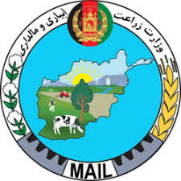 لینک خبــــرتاریخ نشر خبرنام رســانهموضوع خبـــــرhttps://tolonews.com30 /9/1399طلوع نیوزحاصلات باغ‌های نارنج، مالته و لیمو در ننگرهار https://subhekabul.com30 /9/1399روزنامه صبح کابلجوزجان کې دوه سوه ټنه سويابين تر لاسه شوي https://watan24.com28/9/139924خبرگزاری وطنآغاز تلاش‌‌های جدی برای احیای جنگلزار پسته بادغیسhttps://khabarial.com/archives/1367928/9/1399خبریالفارياب کې هره ورځ د زغرو او کونځلو څلور ټنه غوړي توليد يږيhttps://subhekabul.com30 /9/1399روزنامه صبح کابلکندهار کې داوبو بند بشپړ شو https://ufuqnews.com28/9/1399خبرگزاری افق۱۱ کشمش‌خانه در نیمروز به بهره برداری رسید https://khabarial.com/archives30 /9/1399خبریالننګرهار کې د ستروسو بېلا بېل ډولونه نندارې ته وړاندې شول https://bakhtarnews.com.af/29/9/1399آژانس باخترافزایش تولید مالتۀ در کشور باعث کاهش واردات این محصول شده‌استhttps://bakhtarnews.com.af/29/9/1399آژانس باخترکار ساخت پانزده ذخیره‌گاه پیاز در نیمروز پایان یافتhttps://bakhtarnews.com.af/29/9/1399آژانس باخترتلاش برای تامین آب ده‌‍‌ها باغ و صدها جریب کشتزار در قندهار ادامه داردhttps://bakhtarnews.com.af2730/9/1399آژانس باخترتلاش‌ها برای احیای جنگل‌های طبیعی در لغمان ادامه داردhttps://bakhtarnews.com.af2730/9/1399آژانس باخترhttps://bakhtarnews.com.af27/9/1399آژانس باخترکار ساخت ۳۱ ذخیره‌گاه پیاز و کچالو در تخار تکمیل شد